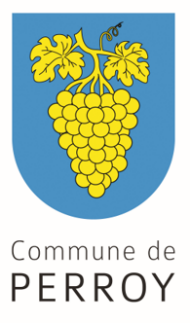 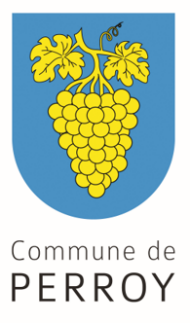 DEMANDE D'AUTORISATION POUR TEINTES ET MATERIAUXLors de la construction ou de la réfection d’immeuble(s), le propriétaire ou son mandataire soumettront à l’approbation de la Municipalité les teintes des divers éléments des façades et toitures.A cet effet, le présent questionnaire, dûment complété et signé, sera adressé  au  Service technique (ST), accompagné, d’échantillons ne dépassant pas le format A4. La décision de l’Autorité sera communiquée au requérant 15 jours après le dépôt de la demande et/ou la mise à disposition des échantillons de couleurs.Pour les grands éléments, les façades et les grandes surfaces, un grand échantillon (env. 1m2) sera mis à disposition de manière visible depuis la rue sur le chantier (échafaudage par ex.). Il ne sera pas tenu compte de choix ou de commandes anticipés n’ayant pas été ratifiés par l’Autorité.
Propriétaire(s) :  .......................................................      Lieu :  .........................................................................Mandataire(s) :  ........................................................      Parcelle N° :  ..............................................................Genre de travaux : .......................................................................................................................................................................... ……………………………………………………………………………………………………………………………………………………..*Références RAL et/ou NCS.Date et signature du requérant :  .................................................................................................................Autorisation 	 Accordée	 Refusée	En séance de Municipalité du .................... 							Sceau Municipal :	ElémentsMatériauxCouleurs*Observations évent.SoubassementsFaçades ................................................................................................................................................................Parapet balcon..........................................................Embrasures, encadrementsVoletsStores à rouleauxMenuiserie extérieureBerceau toitureFerblanterie (chéneaux, descentes, etc. )